Задача.На клумбе было 7 цветов.                         2 цветка завяли.Сколько цветов осталось на клумбе?                                                      картинка 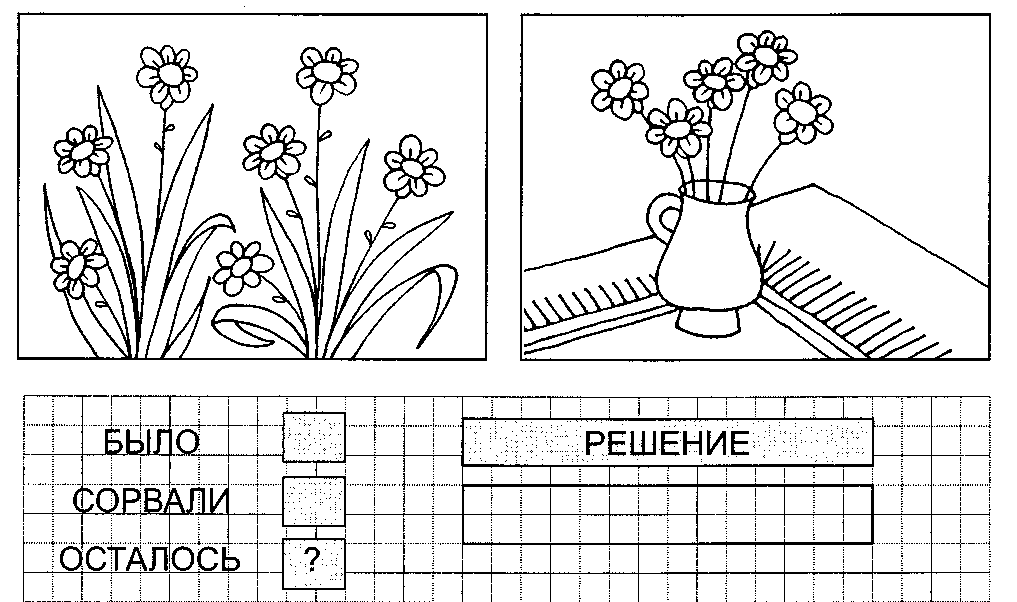                         схемаРешениеОтвет:        цветов осталось на клумбе.   Задача.На клумбе было 7 цветов.                                                Условие2 цветка завяли.                                                             Сколько цветов осталось на клумбе?                              Вопрос                                                      картинка                         схемаРешениеОтвет:        цветов осталось на клумбе.   Задача.На клумбе было 7 цветов.                                                Условие2 цветка завяли.                                                             Сколько цветов осталось на клумбе?                              Вопрос        картинка                         схемаКраткая записьБыло – 	ц.Завяли –           ц.Осталось –  ?  ц.РешениеОтвет:        цветов осталось на клумбе.   Можно сделать такую таблицу с возможными вариантами слов, обозначающих плюс и минус. Можно вписывать в неё новые слова, с которыми Катя будет встречаться при решении задач.Ниже предлагаю возможные варианты задач с картинками. Их нужно оформить по аналогии. Задача.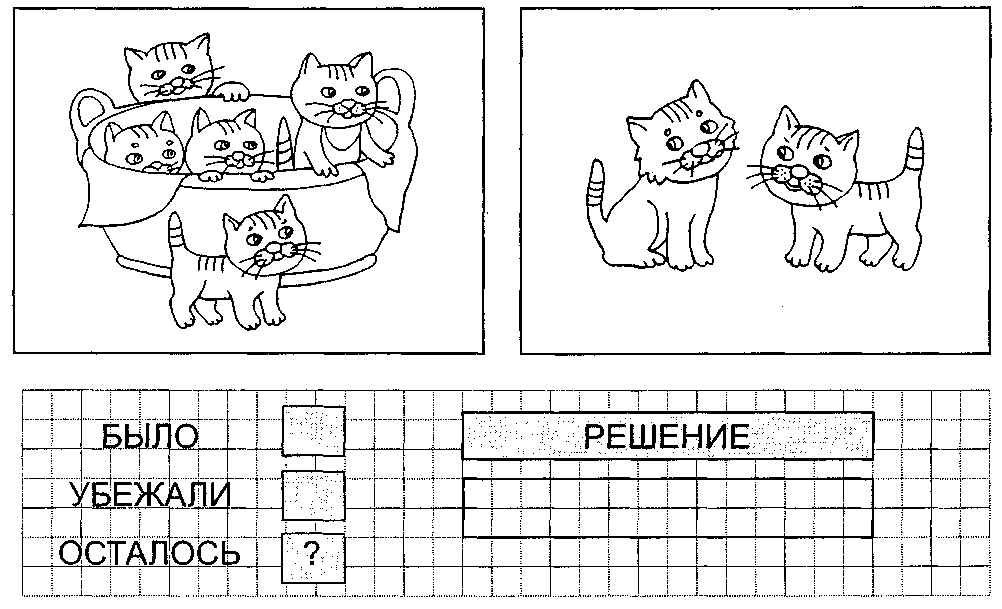 У девочки было 5 котят. 1 котёнок убежал. Сколько котят осталось у девочки?Задача.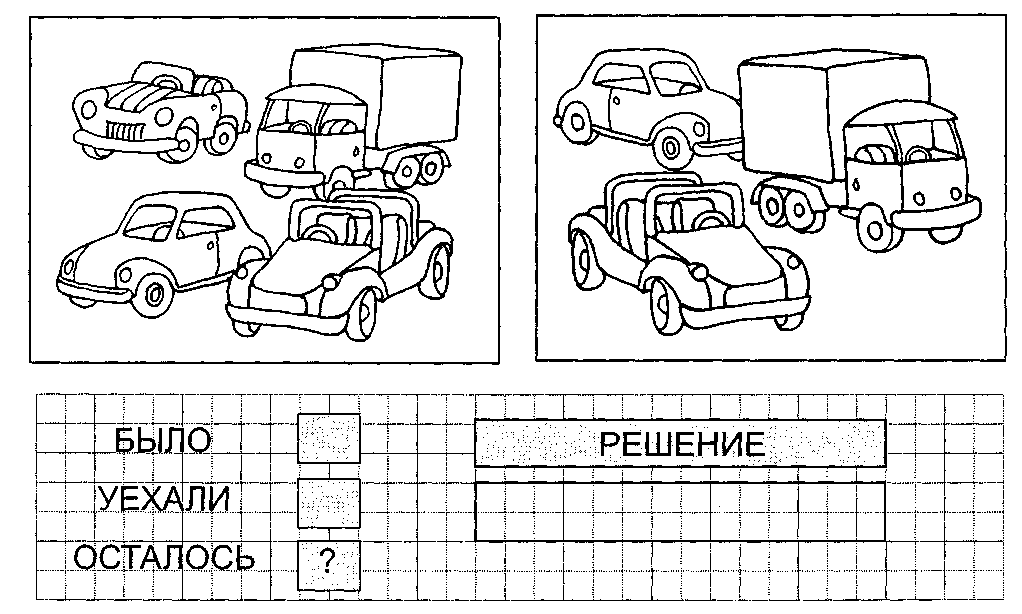 На стоянке было 4 машины.  1 машина уехала.Сколько машин осталось на стоянке?Задача.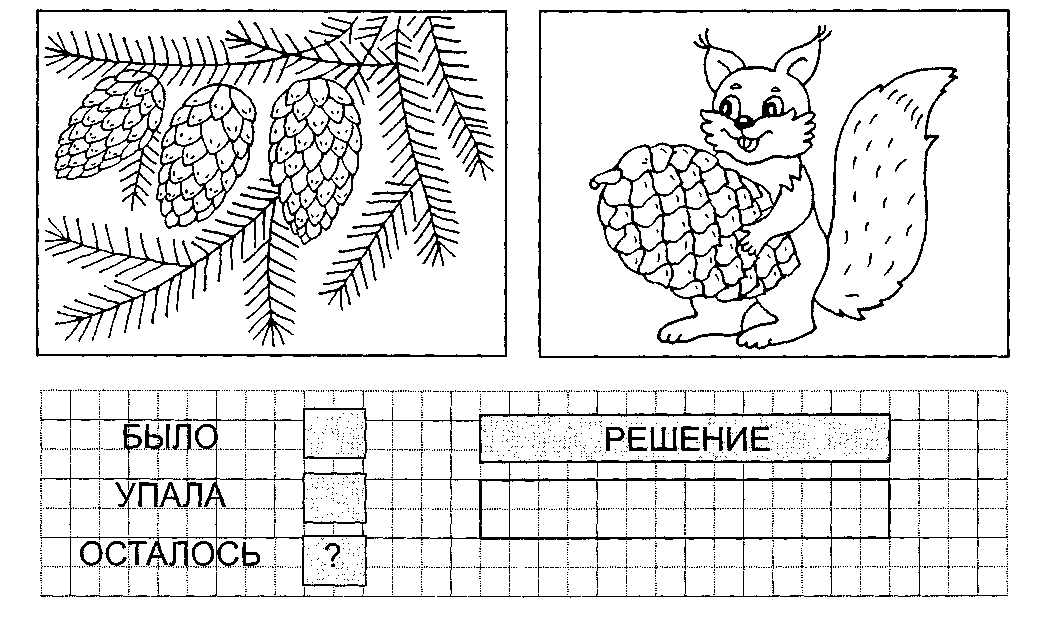 На ёлке было 3 шишки.   1 шишка упала.Сколько шишек осталось на ёлке?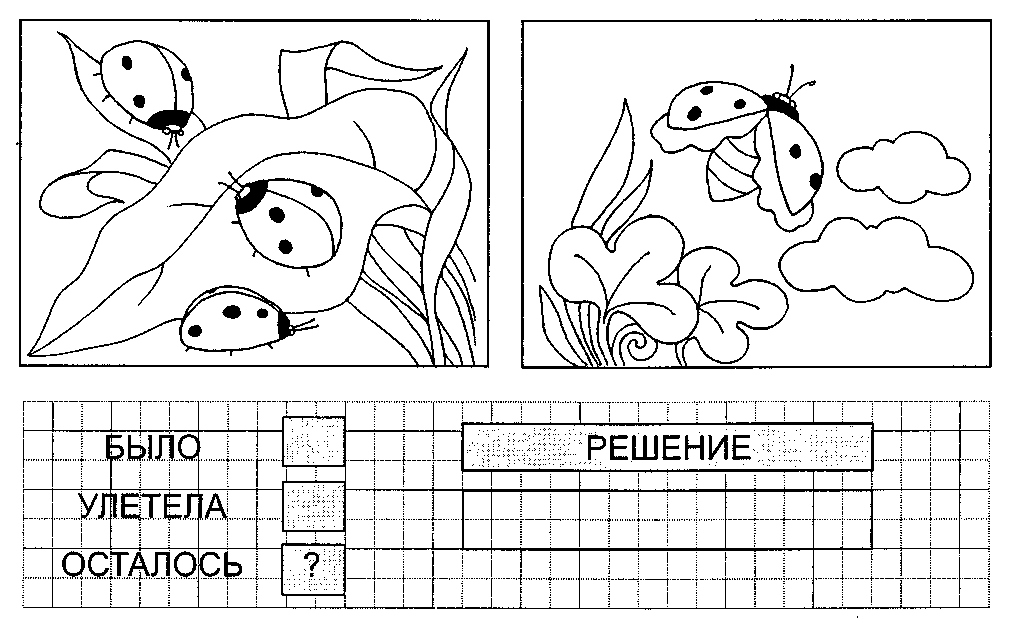 Задача.На листочке было 3 божьих коровки. 2 божьих коровки улетели.Сколько божьих коровок осталось на листочке?Задача.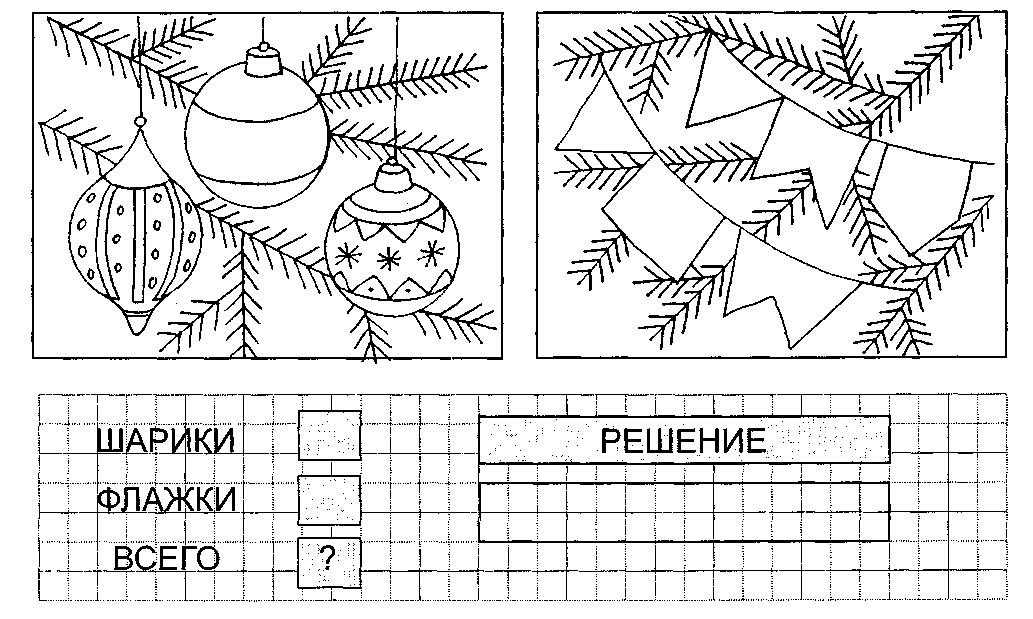 На ёлке было 3 шарика. 1 шарик разбился.Сколько шариков осталось на ёлке?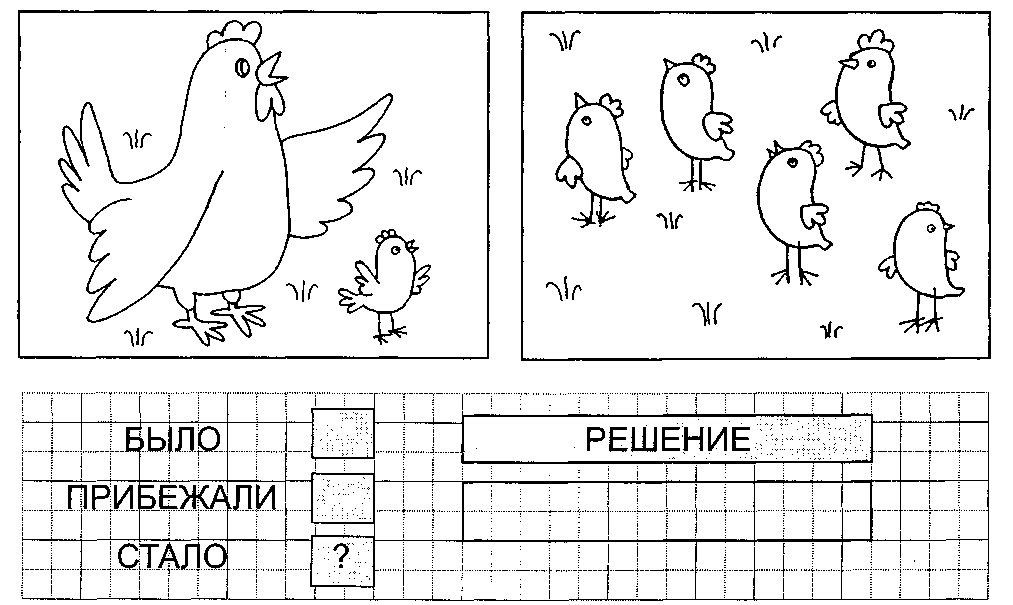 Задача.На улице гуляли 5 цыплят.2 цыплёнка ушли.Сколько цыплят осталось на улице?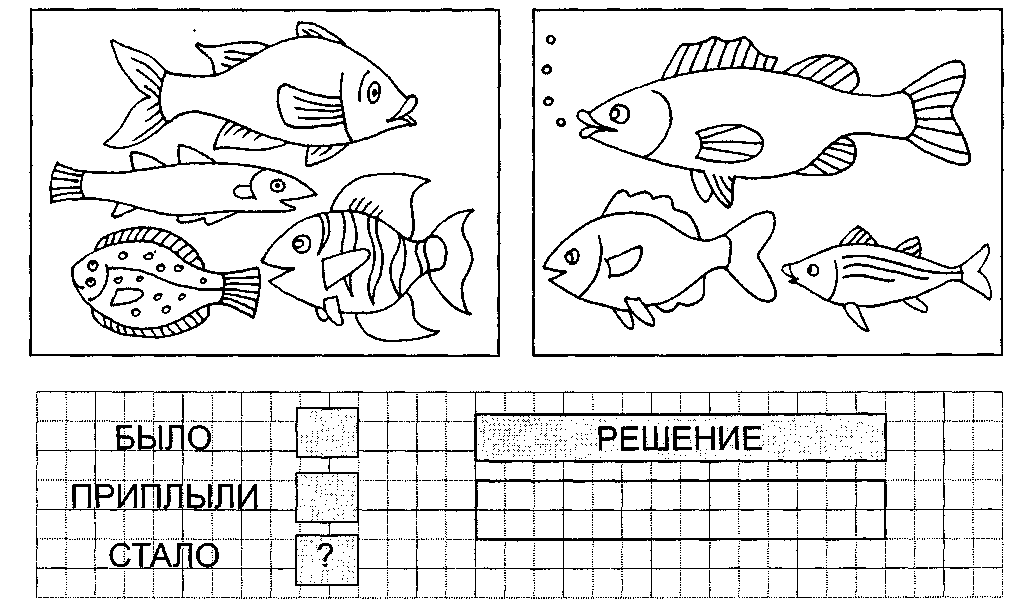 Задача.Мальчик поймал 3 рыбки. 1 рыбку он отдал кошке.Сколько рыбок осталось у мальчика?Задача.Мальчик поймал 4 рыбки. 2 рыбки он отдал кошке.Сколько рыбок осталось у мальчика?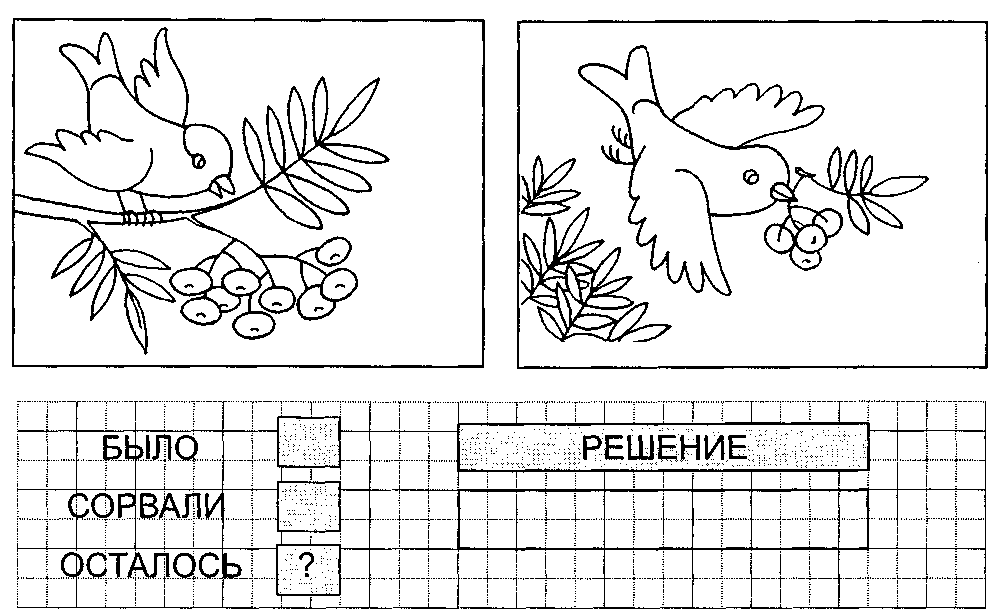 Задача.На ветке было 9 ягод. Птичка съела 3 ягоды.Сколько ягод осталось на ветке?+взялпоймалкупилнашёлсобралприклеилприлетелиприбежалинарисовалСколько ВСЕГО?–отдалсломалисьзавялиушлиулетелиубежалиупалисъелСколько ОСТАЛОСЬ?